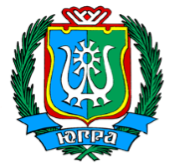 ФКУ ХМАО-ЮГРЫ «Центроспас-Югория» по Октябрьскому районуПК (д. Нижние Нарыкары)ПАВОДОКИнтенсивные дожди и таяние снега при оттепелях, отсутствует четкая периодичность. Характеризуется интенсивным и сравнительно кратковременным подъемом уровней воды.Данные явление происходят в результате:Быстрого таяния снегов, ледяных заторов, заторов на реках.Обильных осадков: либо очень продолжительных, либо кратковременных, но очень интенсивных.Наводнения (паводки) можно прогнозировать, а значит принять предупредительные меры.Оповещение населения осуществляется с помощью сирен, через сеть радио и телевизионного вещания, другими возможными средствами.Сообщается о времени и границах затопления, даются рекомендации жителям о целесообразном поведении и порядке эвакуации. Меры пожарной безопасности при наводнении (паводке):Отключить воду, газ, электричествоПогасить огонь в печахЗакрыть окна, двери при необходимости обить окна и двери этажей досками, фанерой. 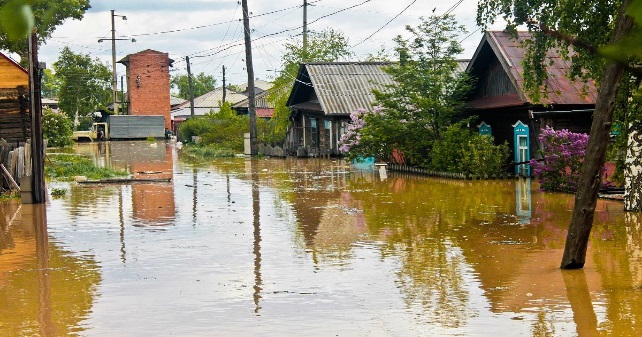 При получении сигнала об угрозе возникновения наводнения:Сообщите об этом вашим близким, соседямПодготовьте документы, медикаменты, ценные вещи, запас продуктов, фонари. Перенесите имущество и материальные ценности в безопасное место (чердак, крыша) или уложите их повыше.Изучите пути эвакуации, возможные границы затопления, уточните место расположения сборного эвакуационного пункта.Как предупредить подтопление:Очистить придомовую территорию от снега.Сделать водоотводы от вашего дома в сточные канавы или водопропускные трубы.Очистить водоотводы от снега, льда, мусораПредусмотреть водооткачивающие средства бытовые электронасосы, ведра, лопаты и т.д.Телефон ПК (д. Нижние Нарыкары) 01,101, 25-211112ЕДИНАЯ СЛУЖБА СПАСЕНИЯ